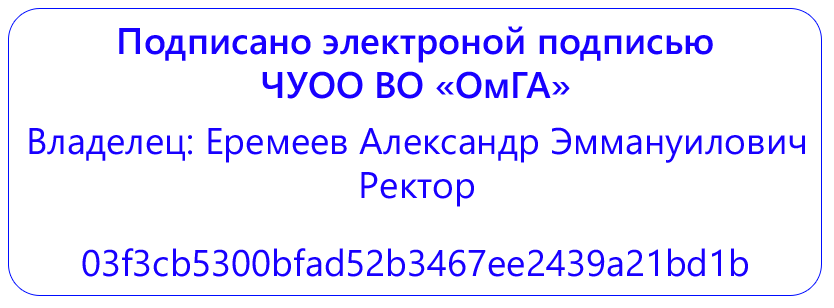 Частное учреждение образовательная организация высшего образования«Омская гуманитарная академия»Кафедра «Экономика и управление персоналом»ПРОГРАММА ПРАКТИЧЕСКОЙ ПОДГОТОВКИПРОИЗВОДСТВЕННАЯ ПРАКТИКА(технологическая  (проектно-технологическая) практика 1)К.М.01.07(П)по основной профессиональной образовательной программе высшего образования – Направление подготовки 38.03.01 ЭкономикаНаправленность (профиль) программы «Учет, анализ и аудит»Области профессиональной деятельности. 08. Финансы и экономикаПрофессиональные стандарты: Типы задач профессиональной деятельности: аналитический, организационно-управленческий, финансовый, расчетно-экономический Для обучающихся:очной формы обучения 2022 года набора соответственноочно-заочной формы обучения 2022 года набора соответственнона 2022/2023 учебный год                                                               Омск 2022Составители:к.э.н, доцент_________________ /Е.А. Касюк /Рабочая программа практической подготовки (производственная практика) одобрена на заседании кафедры «Экономики и управления персоналом»Протокол от 25.03.2022 № 8Зав. кафедрой  к.э.н., доцент _________________ /С.М. Ильченко/СОДЕРЖАНИЕРабочая программа практической подготовки при реализации производственной практики составлена в соответствии с:- Федеральным законом Российской Федерации от 29.12.2012 № 273-ФЗ «Об образовании в Российской Федерации»;- Федеральным государственным образовательным стандартом высшего образования – бакалавриат по направлению подготовки 38.03.01 Экономика, утвержденного Приказом Минобрнауки России от 12.08.2020 № 954 (зарегистрирован в Минюсте России 25.08.2020 № 59425) (далее - ФГОС ВО, Федеральный государственный образовательный стандарт высшего образования);Порядком организации и осуществления образовательной деятельности по образовательным программам высшего образования - программам бакалавриата, программам специалитета, программам магистратуры, утвержденным приказом Министерства науки и высшего образования Российской Федерации от 06.04.2021 № 245 (зарегистрирован Минюстом России 13.08.2021, регистрационный № 64644, (далее - Порядок организации и осуществления образовательной деятельности по образовательным программам высшего образования).Рабочая программа практической подготовки составлена в соответствии с локальными нормативными актами ЧУОО ВО «Омская гуманитарная академия» (далее – Академия; ОмГА): «Положением о порядке организации и осуществления образовательной деятельности по образовательным программам высшего образования - программам бакалавриата, программам магистратуры», одобренным на заседании Ученого совета от 28.02.2022 (протокол заседания № 7), Студенческого совета ОмГА от 28.02.2022 (протокол заседания № 8), утвержденным приказом ректора от 28.02.2022 № 23; «Положением о практической подготовке обучающихся», одобренным на заседании Ученого совета от 28.09.2020 (протокол заседания № 2), Студенческого совета ОмГА от 28.09.2020 (протокол заседания № 2);- «Положением о порядке разработки и утверждения образовательных программ», одобренным на заседании Ученого совета от 28.02.2022 (протокол заседания № 7), Студенческого совета ОмГА от 28.02.2022 (протокол заседания № 8), утвержденным приказом ректора от 28.02.2022 № 23; «Положением об обучении по индивидуальному учебному плану, в том числе, ускоренном обучении, студентов, осваивающих основные профессиональные образовательные программы высшего образования - программы бакалавриата, магистратуры», одобренным на заседании Ученого совета от 28.02.2022 (протокол заседания № 7), Студенческого совета ОмГА от 28.02.2022 (протокол заседания № 8), утвержденным приказом ректора от 28.02.2022 № 23;«Положением о порядке разработки и утверждения адаптированных образовательных программ высшего образования – программ бакалавриата, программам магистратуры для лиц с ограниченными возможностями здоровья и инвалидов», одобренным на заседании Ученого совета от 28.02.2022 (протокол заседания № 7), Студенческого совета ОмГА от 28.02.2022 (протокол заседания № 8), утвержденным приказом ректора от 28.02.2022 № 23;- учебным планом по основной профессиональной образовательной программе высшего образования – бакалавриат по направлению подготовки 38.03.01 Экономика, направленность (профиль) программы «Учет, анализ и аудит»; форма обучения – очная) на 2022/2023 учебный год, утвержденным приказом ректора от  28.03.2022 г. № 28;- учебным планом по основной профессиональной образовательной программе высшего образования – бакалавриат по направлению подготовки 38.03.01 Экономика, направленность (профиль) программы «Учет, анализ и аудит»; форма обучения – очно-заочная на 2022/2023 учебный год, утвержденным приказом ректора от 28.03.2022 г. № 28;Возможность внесения изменений и дополнений в разработанную Академией образовательную программу в части программы практической подготовки при реализации производственной практики (технологической (проектно-технологической) практики 1) в течение 2022/2023 учебного года:При реализации образовательной организацией основной профессиональной образовательной программы высшего образования - бакалавриат по направлению подготовки 38.03.01 Экономика, направленность (профиль) программы «Учет, анализ и аудит»; очная и очно-заочная формы обучения в соответствии с требованиями законодательства Российской Федерации в сфере образования, Уставом Академии, локальными нормативными актами образовательной организации при согласовании со всеми участниками образовательного процесса образовательная организация имеет право внести изменения и дополнения в разработанную ранее программу практической подготовки при реализации производственной практики (технологической (проектно-технологической) практики 1) в течение 2022/2023 учебного года.Указание вида практики, способа и формы ее проведенияВид практики: производственная практика.Тип практики: технологическая (проектно-технологическая) практикаФорма проведения практики: дискретно, по периодам проведения Перечень планируемых результатов обучения при реализации программы практической подготовки при реализации производственной практики, соотнесенных с планируемыми результатами освоения образовательной программы	В соответствии с требованиями Федеральным государственным образовательным стандартом высшего образования – бакалавриат по направлению подготовки 38.03.01 Экономика, утвержденного Приказом Минобрнауки России от 12.08.2020 № 954 (зарегистрирован в Минюсте России 25.08.2020 № 59425), при разработке основной профессиональной образовательной программы (далее - ОПОП) определены возможности Академии в формировании компетенций выпускников.Процесс обучения программы практической подготовки при реализации производственной практики (технологическая (проектно-технологическая) практика 1) направлен на формирование у обучающегося компетенций и запланированных результатов обучения, соотнесенных с индикаторами достижения компетенций:  Указание места программы практической подготовки при реализации производственной практики в структуре образовательной программыПрактика К.М.01.07(П). Производственная практика (технологическая (проектно-технологическая) практика 1) относится к Блоку 1. Дисциплины и модули. К.М.Комплексные модули4. Указание объема практической подготовки в зачетных единицах  Объем производственной практики (технологической (проектно-технологической) практики 1)  – 3 зачетных единиц – 108 академических часов.5. Содержание программы практической подготовки при реализации производственной практики6. Организация практической подготовкиПрактическая подготовка может быть организована:1) непосредственно в Академии, осуществляющей образовательную деятельность, в том числе в структурном подразделении Академии, предназначенном для проведения практической подготовки;2) в организации, осуществляющей деятельность по профилю «Учет, анализ и аудит» (далее - профильная организация), в том числе в структурном подразделении профильной организации, предназначенном для проведения практической подготовки, на основании договора, заключаемого между Академией и профильной организацией.Практическая подготовка при проведении практики организуется путем непосредственного выполнения обучающимися определенных видов работ, связанных с будущей профессиональной деятельностью.Практическая подготовка может включать в себя отдельные занятия лекционного типа, которые предусматривают передачу учебной информации обучающимся, необходимой для последующего выполнения работ, связанных с будущей профессиональной деятельностью.Практическая подготовка обучающихся с ограниченными возможностями здоровья и инвалидов организуется с учетом особенностей психофизического развития, индивидуальных возможностей и состояния здоровья.При организации практической подготовки профильные организации создают условия для реализации компонентов образовательной программы, предоставляют оборудование и технические средства обучения в объеме, позволяющем выполнять определенные виды работ, связанные с будущей профессиональной деятельностью обучающихся.Руководство практикой осуществляется преподавателями Академии и специалистами профильных организаций. Для решения общих организационных вопросов руководителем практики от академии проводятся конференции:- установочная конференция - обучающиеся проходят необходимый инструктаж, распределяются по базам прохождения практики, знакомятся с руководителями практики, уточняют с ними порядок работы;- итоговая конференция - руководитель практики от Академии на основании представленных каждым обучающимся отчетных документов по практической подготовке (производственная практика) проводит дифференцированный зачет (с оценкой).* Примечания:Для обучающихся по индивидуальному учебному плану:а) Для обучающихся по индивидуальному - учебному плану, обеспечивающему освоение соответствующей образовательной программы на основе индивидуализации ее содержания с учетом особенностей и образовательных потребностей конкретного обучающегося, в том числе при ускоренном обучении:При разработке образовательной программы высшего образования в части программы учебной практики (ознакомительная практика) согласно требованиями частей 3-5 статьи 13, статьи 30, пункта 3 части 1 статьи 34 Федерального закона Российской Федерации от 29.12.2012 № 273-ФЗ «Об образовании в Российской Федерации»; пунктов 16, 38 Порядка организации и осуществления образовательной деятельности по образовательным программам высшего образования – программам бакалавриата, программам специалитета, программам магистратуры, утвержденного приказом Минобрнауки России от 05.04.2017 № 301 (зарегистрирован Минюстом России 14.07.2014, регистрационный № 47415), объем практики в зачетных единицах и её продолжительность в неделях либо в академических или астрономических часах образовательная организация устанавливает в соответствиис утвержденным индивидуальным учебным планом приосвоении образовательной программы обучающимся, который имеет среднее профессиональное или высшее образование, и (или) обучается по образовательной программе высшего образования, и (или) имеет способности и (или) уровень развития, позволяющие освоить образовательную программу в более короткий срок по сравнению со сроком получения высшего образования по образовательной программе, установленным Академией в соответствии с Федеральным государственным образовательным стандартом высшего образования (ускоренное обучение такого обучающегося по индивидуальному учебному плану в порядке, установленном соответствующим локальным нормативным актом образовательной организации).б) Для обучающихся с ограниченными возможностями здоровья и инвалидов:При разработке адаптированной образовательной программы высшего образования, а для инвалидов - индивидуальной программы реабилитации инвалида в соответствии с требованиями статьи 79 Федерального закона Российской Федерации от 29.12.2012 № 273-ФЗ «Об образовании в Российской Федерации»; раздела III Порядка организации и осуществления образовательной деятельности по образовательным программам высшего образования – программам бакалавриата, программам специалитета, программам магистратуры, утвержденного приказом Минобрнауки России от 05.04.2017 № 301 (зарегистрирован Минюстом России 14.07.2014, регистрационный № 47415), Федеральными и локальными нормативными актами, Уставом Академии образовательная организация устанавливает конкретное содержание программы производственной практики и условия организации и проведения конкретного вида практики (тип практики «Производственная практика (технологическая (проектно-технологическая)), составляющих контактную работу обучающихся с преподавателем и самостоятельную работу обучающихся с ограниченными возможностями здоровья(инвалидов)(при наличии факта зачисления таких обучающихся с учетом конкретных нозологий).в) Для лиц, зачисленных для продолжения обучения в соответствии с частью 5 статьи 5 Федерального закона от 05.05.2014 № 84-ФЗ «Об особенностях правового регулирования отношений в сфере образования в связи с принятием в Российскую Федерацию Республики Крым и образованием в составе Российской Федерации новых субъектов - Республики Крым и города федерального значения Севастополя и о внесении изменений в Федеральный закон «Об образовании в Российской Федерации»:При разработке образовательной программы высшего образования согласно требованиям частей 3-5 статьи 13, статьи 30, пункта 3 части 1 статьи 34 Федерального закона Российской Федерации от 29.12.2012 № 273-ФЗ «Об образовании в Российской Федерации»; пункта 20 Порядка организации и осуществления образовательной деятельности по образовательным программам высшего образования – программам бакалавриата, программам специалитета, программам магистратуры, утвержденного приказом Минобрнауки России от 05.04.2017 № 301 (зарегистрирован Минюстом России 14.07.2014, регистрационный № 47415), объем практики в зачетных единицах и её продолжительность в неделях либо в академических или астрономических часах образовательная организация устанавливает в соответствиис утвержденным индивидуальным учебным планом при освоенииобразовательной программы обучающимися, зачисленными для продолжения обучения в соответствии с частью 5 статьи 5 Федерального закона от 05.05.2014 № 84-ФЗ «Об особенностях правового регулирования отношений в сфере образования в связи с принятием в Российскую Федерацию Республики Крым и образованием в составе Российской Федерации новых субъектов - Республики Крым и города федерального значения Севастополя и о внесении изменений в Федеральный закон «Об образовании в Российской Федерации», в течение установленного срока освоения основной профессиональной образовательной программы высшего образования с учетом курса, на который они зачислены (указанный срок может быть увеличен не более чем на один год по решению Академии, принятому на основании заявления обучающегося).г) Для лиц, осваивающих образовательную программу в форме самообразования (если образовательным стандартом допускается получение высшего образования по соответствующей образовательной программе в форме самообразования), а также лиц, обучавшихся по не имеющей государственной аккредитации образовательной программе:При разработке образовательной программы высшего образования согласно требованиям пункта 9 части 1 статьи 33, части 3 статьи 34 Федерального закона Российской Федерации от 29.12.2012 № 273-ФЗ «Об образовании в Российской Федерации»; пункта 43 Порядка организации и осуществления образовательной деятельности по образовательным программам высшего образования – программам бакалавриата, программам специалитета, программам магистратуры, утвержденного приказом Минобрнауки России от 05.04.2017 № 301 (зарегистрирован Минюстом России 14.07.2014, регистрационный № 47415), объем практики в зачетных единицах и её продолжительность в неделях либо в академических или астрономических часах образовательная организация устанавливает в соответствии с утвержденныминдивидуальным учебным планом при освоенииобразовательной программы обучающегося, зачисленного в качестве экстерна для прохождения промежуточной и (или) государственной итоговой аттестации в Академию по соответствующей имеющей государственную аккредитацию образовательной программе в порядке, установленном соответствующим локальным нормативным актом образовательной организации.7. Указание форм отчетности по практической подготовке (производственная практика)Промежуточная аттестация по производственной практике (технологической (проектно-технологической) практике 1) проводится в форме дифференцированного зачета (зачета с оценкой).По итогам практической подготовки каждый обучающийся оформляет и передает на кафедру отчет о практической подготовки в виде пакета документов, состав которого включает в себя:1) Заявление о практической подготовке обучающихся (Приложение А)2) Договор о практической подготовке обучающихся, заключаемый между организацией, осуществляющей образовательную деятельность, и организацией, осуществляющей деятельность по профилю соответствующей образовательной программы (Приложение Б)3) Титульный лист (Приложение В). 4) Задание для практической подготовки при реализации производственной практики (Приложение Г). 5) Совместный рабочий график (план) программы в форме практической подготовки при реализации производственной практики (Приложение Д).6) Содержание (наименования разделов отчета с указанием номеров страниц).7) Основная часть отчета (с учетом индивидуального задания). Необходимо привести общую характеристику профильной организации в целом, а также профильного подразделения, в котором непосредственно проводится практика, описание должности и рабочего места, привести организационную структуру принимающей организации. Выполнить индивидуальное заданиеЗаключение. Содержит анализ результатов прохождения практики в виде обобщений и выводов; 8) Список использованных источников.9) Приложения (иллюстрации, таблицы, карты, текст вспомогательного характера). 10) Дневник практической подготовки при реализации производственной практики (Приложение Е).11) Отзыв-характеристика руководителя практики от профильной организации (Приложение Ж).8. Промежуточная аттестация по итогам производственной практикиПромежуточная аттестация по итогам прохождения  практической подготовки проводится при представлении обучающимся отчета по практической подготовке (производственная практика), выполненного по предъявляемым требованиям.По результатам проверки отчетной документации, собеседования и защиты отчета выставляется зачет с оценкой  9. Перечень учебной литературы и ресурсов сети «Интернет», необходимых для проведения практикиПеречень учебной литературыОсновная:1.Агеева, О. А. Международные стандарты финансовой отчетности : учебник для академического бакалавриата / О. А. Агеева, А. Л. Ребизова. — 3-е изд., перераб. и доп. — М.: Издательство Юрайт, 2018. — 385 с.— ISBN 978-5-534-01374-0. - Текст : электронный // ЭБС Юрайт [сайт]. — URL: www.biblio-online.ru/book/4D616AF3-F8AB-40BC-B0F2-378B29999877  2.Алексейчева, Е. Ю. Экономика организации (предприятия) [Электронный ресурс] : учебник для бакалавров / Е. Ю. Алексейчева, М. Д. Магомедов, И. Б. Костин. — 3-е изд. — Электрон. текстовые данные. — М. : Дашков и К, 2019. — 291 c. — 978-5-394-03287-5. - Текст : электронный // ЭБС IPRBooks [сайт].  — URL: http://www.iprbookshop.ru/85675.html  3. Алисенов, А. С.  Бухгалтерский финансовый учет : учебник и практикум для вузов / А. С. Алисенов. — 3-е изд., перераб. и доп. — Москва : Издательство Юрайт, 2020. — 471 с. — (Высшее образование). — ISBN 978-5-534-11602-1. — Текст : электронный // ЭБС Юрайт [сайт]. — URL: http://www.biblio-online.ru/bcode/450252  4. Алисенов, А. С.  Международные стандарты финансовой отчетности : учебник и практикум для вузов / А. С. Алисенов. — 2-е изд., перераб. и доп. — Москва : Издательство Юрайт, 2020. — 404 с. — (Высшее образование). — ISBN 978-5-534-04564-2. — Текст : электронный // ЭБС Юрайт [сайт]. — URL: http://www.biblio-online.ru/bcode/450402 5.Воронова, Е. Ю. Управленческий учет : учебник для академического бакалавриата / Е. Ю. Воронова. — 3-е изд., перераб. и доп. — М. : Издательство Юрайт, 2018. — 428 с. .— ISBN 978-5-534-00500-4. - Текст : электронный // ЭБС Юрайт [сайт]. — URL: www.biblio-online.ru/book/F0A807AD-FDD3-4D73-A933-7FCFEE2BC132 6. Заика, А. А. Практика бухгалтерского учета в 1С:Бухгалтерии 8 : учебное пособие / А. А. Заика. — 3-е изд. — Москва, Саратов : Интернет-Университет Информационных Технологий (ИНТУИТ), Ай Пи Ар Медиа, 2020. — 526 c. — ISBN 978-5-4497-0416-0. — Текст : электронный // Электронно-библиотечная система IPR BOOKS : [сайт]. — URL: http://www.iprbookshop.ru/90048.html 7.Жилкина, А. Н.  Финансовый анализ : учебник и практикум для вузов / А. Н. Жилкина. — Москва : Издательство Юрайт, 2020. — 285 с. — (Высшее образование). — ISBN 978-5-534-02401-2. — Текст : электронный // ЭБС Юрайт [сайт]. — URL: http://www.biblio-online.ru/bcode/450070 8. Жукова, Т. В. Бухгалтерская (финансовая) отчетность : учебное пособие / Т. В. Жукова. — Новосибирск : Новосибирский государственный технический университет, 2019. — 266 c. — ISBN 978-5-7782-4079-7. — Текст : электронный // Электронно-библиотечная система IPR BOOKS : [сайт]. — URL: http://www.iprbookshop.ru/99168.html 9. Комплексный анализ хозяйственной деятельности : учебник и практикум для вузов / В. И. Бариленко [и др.] ; под редакцией В. И. Бариленко. — Москва : Издательство Юрайт, 2020. — 455 с. — (Высшее образование). — ISBN 978-5-534-00713-8. — Текст : электронный // ЭБС Юрайт [сайт]. — URL: http://www.biblio-online.ru/bcode/449988 10. Малис, Н. И.  Налоговый учет и отчетность : учебник и практикум для вузов / Н. И. Малис, Л. П. Грундел, А. С. Зинягина ; под редакцией Н. И. Малис. — 3-е изд., перераб. и доп. — Москва : Издательство Юрайт, 2020. — 407 с. — (Высшее образование). — ISBN 978-5-534-11185-9. — Текст : электронный // ЭБС Юрайт [сайт]. — URL: http://www.biblio-online.ru/bcode/450509 11. Погодина, Т. В.  Финансовый менеджмент : учебник и практикум для вузов / Т. В. Погодина. — Москва : Издательство Юрайт, 2020. — 351 с. — (Высшее образование). — ISBN 978-5-534-03375-5. — Текст : электронный // ЭБС Юрайт [сайт]. — URL: http://www.biblio-online.ru/bcode/450535 12. Хруцкий, В. Е.  Внутрифирменное бюджетирование. Теория и практика : учебник для вузов / В. Е. Хруцкий, В. В. Гамаюнов. — 3-е изд., испр. и доп. — Москва : Издательство Юрайт, 2020. — 457 с. — (Высшее образование). — ISBN 978-5-534-07386-7. — Текст : электронный // ЭБС Юрайт [сайт]. — URL: http://www.biblio-online.ru/bcode/452644 13. Финансовый менеджмент : учебник для академического бакалавриата / Г. Б. Поляк [и др.] ; ответственный редактор Г. Б. Поляк. — 4-е изд., перераб. и доп. — Москва : Издательство Юрайт, 2019. — 456 с. — (Авторский учебник). — ISBN 978-5-9916-4395-5. — Текст : электронный // ЭБС Юрайт [сайт]. — URL: http://www.biblio-online.ru/bcode/444149 Дополнительная:1.Волкова, О. Н. Управленческий учет : учебник и практикум для академического бакалавриата / О. Н. Волкова. — Москва : Издательство Юрайт, 2018. — 461 с. — (Бакалавр и специалист). — ISBN 978-5-534-00248-5. - Текст : электронный // ЭБС Юрайт [сайт]. — URL: www.biblio-online.ru/book/0D35949D-C2EF-41B3-8976-4E143DD4D620 2. Леонтьев, В. Е.  Корпоративные финансы : учебник для вузов / В. Е. Леонтьев, В. В. Бочаров, Н. П. Радковская. — 3-е изд., перераб. и доп. — Москва : Издательство Юрайт, 2020. — 354 с. — (Высшее образование). — ISBN 978-5-534-04842-1. — Текст : электронный // ЭБС Юрайт [сайт]. — URL: http://www.biblio-online.ru/bcode/450106 3.Розанова, Н. М. Экономика фирмы в 2 ч.: учебник для академического бакалавриата / Н. М. Розанова. — М.: Издательство Юрайт, 2018. — 187 с. — ISBN: 978-5-534-01742-7, 978-5-534-01743-4. - Текст : электронный // ЭБС Юрайт [сайт]. — URL: www.biblio-online.ru/book/BF408800-67F6-47ED-BFF9-0D58E0EE76D2 4. Хруцкий, В. Е.  Внутрифирменное бюджетирование. Теория и практика : практическое пособие / В. Е. Хруцкий, В. В. Гамаюнов. — 3-е изд., испр. и доп. — Москва : Издательство Юрайт, 2020. — 457 с. — (Профессиональная практика). — ISBN 978-5-534-08072-8. — Текст : электронный // ЭБС Юрайт [сайт]. — URL: http://www.biblio-online.ru/bcode/452954 5. Финансовый анализ : учебник и практикум для вузов / И. Ю. Евстафьева [и др.] ; под общей редакцией И. Ю. Евстафьевой, В. А. Черненко. — Москва : Издательство Юрайт, 2020. — 337 с. — (Высшее образование). — ISBN 978-5-534-00627-8. — Текст : электронный // ЭБС Юрайт [сайт]. — URL: http://www.biblio-online.ru/bcode/450546 6. Экономика предприятия : учебник и практикум для вузов / А. В. Колышкин [и др.] ; под редакцией А. В. Колышкина, С. А. Смирнова. — Москва : Издательство Юрайт, 2020. — 498 с. — (Высшее образование). — ISBN 978-5-534-05066-0. — Текст : электронный // ЭБС Юрайт [сайт]. — URL: http://www.biblio-online.ru/bcode/450347 7. Экономический анализ в 2 ч. Часть 1.  : учебник для вузов / Н. В. Войтоловский [и др.] ; под редакцией Н. В. Войтоловского, А. П. Калининой, И. И. Мазуровой. — 7-е изд., перераб. и доп. — Москва : Издательство Юрайт, 2020. — 291 с. — (Высшее образование). — ISBN 978-5-534-10997-9. — Текст : электронный // ЭБС Юрайт [сайт]. — URL: http://www.biblio-online.ru/bcode/454211 8. Экономический анализ в 2 ч. Часть 2.  : учебник для вузов / Н. В. Войтоловский [и др.] ; под редакцией Н. В. Войтоловского, А. П. Калининой, И. И. Мазуровой. — 7-е изд., перераб. и доп. — Москва : Издательство Юрайт, 2020. — 302 с. — (Высшее образование). — ISBN 978-5-534-10999-3. — Текст : электронный // ЭБС Юрайт [сайт]. — URL: http://www.biblio-online.ru/bcode/454212 Перечень ресурсов сети «Интернет»ЭБС IPRBooks  Режим доступа: http://www.iprbookshop.ruЭБС издательства «Юрайт» Режим доступа: http://biblio-online.ruЕдиное окно доступа к образовательным ресурсам. Режим доступа: http://window.edu.ru/Научная электронная библиотека e-library.ru Режим доступа: http://elibrary.ruРесурсы издательства Elsevier Режим доступа:  http://www.sciencedirect.comФедеральный портал «Российское образование» Режим доступа:  www.edu.ruЖурналы Кембриджского университета Режим доступа: http://journals.cambridge.orgЖурналы Оксфордского университета Режим доступа:  http://www.oxfordjoumals.orgСловари и энциклопедии на Академике Режим доступа: http://dic.academic.ru/Сайт Библиотеки по естественным наукам Российской академии наук. Режим доступа: http://www.benran.ruСайт Госкомстата РФ. Режим доступа: http://www.gks.ruСайт Российской государственной библиотеки. Режим доступа: http://diss.rsl.ruБазы данных по законодательству Российской Федерации. Режим доступа:  http://ru.spinform.ruКаждый обучающийся Омской гуманитарной академии в течение всего периода обучения обеспечен индивидуальным неограниченным доступом к электронно-библиотечной системе (электронной библиотеке) и к электронной информационно-образовательной среде Академии. Электронно-библиотечная система (электронная библиотека) и электронная информационно-образовательная среда обеспечивают возможность доступа обучающегося из любой точки, в которой имеется доступ к информационно-телекоммуникационной сети «Интернет», и отвечает техническим требованиям организации как на территории организации, так и вне ее.10. Перечень информационных технологий, используемых при проведении практики, включая перечень программного обеспечения и информационных справочных системПри проведении занятий лекционного типа активно используется компьютерная техника для демонстрации компьютерных презентаций с помощью программы MicrosoftPowerPoint, видеоматериалов, слайдов.Электронная информационно-образовательная среда Академии, работающая на платформе LMS Moodle, обеспечивает:- доступ к учебным планам, рабочим программам дисциплин (модулей), практик, к изданиям электронных библиотечных систем (ЭБС IPRBooks, ЭБС Юрайт ) и электронным образовательным ресурсам, указанным в рабочих программах;- фиксацию хода образовательного процесса, результатов промежуточной аттестации и результатов освоения программы магистратуры;- проведение всех видов занятий, процедур оценки результатов обучения, реализация которых предусмотрена с применением электронного обучения, дистанционных образовательных технологий;- формирование электронного портфолио обучающегося, в том числе сохранение работ обучающегося, рецензий и оценок на эти работы со стороны любых участников образовательного процесса;- взаимодействие между участниками образовательного процесса, в том числе синхронное и (или) асинхронное взаимодействие посредством сети «Интернет».При осуществлении образовательного процесса по практике используются следующие информационные технологии:- сбор, хранение, систематизация и выдача учебной и научной информации;- обработка текстовой, графической и эмпирической информации;- подготовка, конструирование и презентация итогов исследовательской и аналитической деятельности;- самостоятельный поиск дополнительного учебного и научного материала, с использованием поисковых систем и сайтов сети Интернет, электронных энциклопедий и баз данных;- использование электронной почты преподавателями и обучающимися для рассылки информации, переписки и обсуждения учебных вопросов.- компьютерное тестирование;- демонстрация мультимедийных материалов.Перечень лицензионного программного обеспечения- Операционная система Microsoft Windows XP  Товарная накладная №Ар-0291 от 11.08.2006;- Операционная система Microsoft Windows 10 Акт на передачу прав №0Т00-001035 от 29.03.2016;- Microsoft Office Professional Plus 2007 Лицензия № 43509006 от 13.02.2008;- Kaspersky Endpoint Security для бизнеса – Стандартный Лицензионное соглашение № ТДС-С-29/11 от 29.11.2019;- Система контент фильтрации SkyDNS Контракт Ю-02638 от 31.01.2019;- BigBlueButton свободно распространяется по общественной лицензией LGPL;- LibreOffice  свободно распространяется по общественной лицензией LGPLv3- Moodle свободно распространяется по общественной лицензией GPLv3Современные профессиональные базы данных и информационные справочные системы- Справочная правовая система «Консультант Плюс» - Режим доступа: http://www.consultant.ru/edu/student/study/- Справочная правовая система «Гарант» - Режим доступа: http://edu.garant.ru/omga/- Официальный интернет-портал правовой информации http://pravo.gov.ru......- Портал Федеральных государственных образовательных стандартов высшего образования http://fgosvo.ru......- Портал «Информационно-коммуникационные технологии в образовании» http://www.ict.edu.ru......- Базы данных Министерства экономического развития и торговли России www.economy.gov.ru- База данных ScienceDirect содержит более 1500 журналов издательства Elsevier, среди них издания по экономике и эконометрике, бизнесу и финансам, социальным наукам и психологии, математике и информатике. Коллекция журналов Economics, Econometrics and Finance - https://www.sciencedirect.com/#open-accesshttps://www.sciencedirect.com/#open-access- Базы данных Министерства экономического развития и торговли России www.economy.gov.ru- База статистических данных «Регионы России» Росстата -ttp://www.gks.ru/wps/wcm/connect/rosstat_main/rosstat/ru/statistics/publications/catalog/doc_1138623506156- База данных «Бухгалтерский учет и отчетность субъектов малого предпринимательства» Минфина России -https://www.minfin.ru/ru/perfomance/accounting/buh-otch_mp/law/- База данных Всемирного банка - Открытые данные -https://data.worldbank.org/- Базы данных Международного валютного фонда- http://www.imf.org/external/russian/index.htm	11. Описание материально-технической базы, необходимой для проведения практикиВ соответствии с требованиями ФГОС ВО  Академия располагает материально-технической базой, соответствующей действующим противопожарным правилам и нормам и обеспечивающей проведение всех видов дисциплинарной и междисциплинарной подготовки, практической и научно-исследовательской работ обучающихся, предусмотренных учебным планом:- учебные аудитории для проведения групповых и индивидуальных консультаций, текущего контроля и промежуточной аттестации; - помещения для самостоятельной работы и помещения для хранения и профилактического обслуживания учебного оборудования. Помещения для самостоятельной работы обучающихся оснащены компьютерной техникой с возможностью подключения к сети «Интернет» и обеспечением доступа в электронную информационно-образовательную среду Академии;- компьютерные классы, оборудованные мебелью, компьютерным оборудованием (с комплектом лицензионного программного обеспечения), видеопроекционным оборудованием, средствами звуковоспроизведения, и имеющие доступ к сети Интернет, информационно-образовательной среде Академии, электронно-библиотечной системе;- библиотеку, имеющую рабочие места для студентов, оснащенные компьютерами (с комплектом лицензионного программного обеспечения), имеющими доступ к сети Интернет, информационно-образовательной среде Академии, электронно-библиотечной системе;- специальные помещения укомплектованы специализированной мебелью и техническими средствами обучения, служащими для представления учебной информации большой аудитории.Каждый обучающийся в течение всего периода обучения обеспечен индивидуальным неограниченным доступом к электронно-библиотечным системам (Юрайт; IprBooks)   и к электронной информационно-образовательной среде ОмГА. Электронно-библиотечные системы (электронная библиотека) и электронная информационно-образовательная среда обеспечивают возможность доступа обучающегося из любой точки, в которой имеется доступ к информационно-телекоммуникационной сети «Интернет» (далее - сеть «Интернет»), как на территории Академии, так и вне ее, обеспечивающий одновременный доступ не менее 25 процентов обучающихся по образовательной программе.Профильные организации, заключившие с Академией «Договор о практической подготовке», предоставляют базу для проведения практики в соответствии с Программой практической подготовки (обеспечивают обучающимся возможность пользования лабораториями, кабинетами, мастерскими, библиотекой, технической и другой документацией в подразделениях организации, необходимыми для успешного прохождения практики и выполнения индивидуальных заданий), предоставляют рабочие места и обеспечивают возможность ознакомления и работы с нормативными документами организации. Помещения на базе прохождения практики должны соответствовать действующим санитарным и противопожарным нормам, а также требованиям техники безопасности при проведении учебных работ.Обработку полученных массивов данных рекомендуется (по желанию обучающегося) осуществлять в лаборатории информационно-коммуникационных технологий (ауд. 302 учебного корпуса, расположенного по адресу г. Омск, ул. 4-я Челюскинцев, 2а), оснащенной компьютерной техникой, подключенной к локальной вычислительной сети Академии.Помещение для самостоятельной работы обучающихся (ауд. 219 учебного корпуса, расположенного по адресу г. Омск, ул. 4-я Челюскинцев, 2а) оснащено компьютерной техникой  с высокоскоростным подключением к сети «Интернет» и обеспечением доступа в электронную информационно-образовательную среду Академии.Помещение для проведения защиты отчетов о практической подготовке (ауд. 208 учебного корпуса, расположенного по адресу г. Омск, ул. 4-я Челюскинцев, 2а) оснащено интерактивной трибуной (включающей в себя системный блок персонального компьютера и сенсорный монитор), беспроводной клавиатурой, беспроводным манипулятором типа «мышь», мультимедийным проектором, настенным моторизованным экраном, активной акустической системой. 	12. Особенности организации и проведения практики для инвалидов и лиц с ограниченными возможностями здоровья	Практическая подготовка для обучающихся с ограниченными возможностями здоровья и инвалидов проводится с учетом особенностей их психофизического развития, индивидуальных возможностей и состояния здоровья. Особенности практической подготовки инвалидами и лицами с ОВЗ определены в «Положении о практической подготовке». Выбор мест прохождения практик для инвалидов и лиц с ограниченными возможностями здоровья производится с учетом требований их доступности для данных обучающихся. При определении мест практической подготовки для инвалидов и лиц с ограниченными возможностями здоровья учитываются рекомендации медико-социальной экспертизы, отраженные в индивидуальной программе реабилитации инвалида, относительно рекомендованных условий и видов труда. При необходимости для практической подготовки создаются специальные рабочие места в соответствии с характером нарушений, а также с учетом профессионального вида деятельности и характера труда, выполняемых студентом-инвалидом трудовых функций.Материально-технические условия практической подготовки обеспечивают возможность беспрепятственного доступа практикантов из числа лиц с ограниченными возможностями здоровья и инвалидов к специально оборудованным рабочим местам, а также в туалетные комнаты и другие помещения, а также их пребывание в указанных помещениях (в том числе наличие пандусов, поручней, расширенных дверных проемов, лифтов; при отсутствии лифтов рабочее место должно располагаться на первом этаже здания).Не допускается использование практиканта на должностях и работах, противопоказанных лицам с ограниченными возможностями и инвалидамФорма проведения текущей и промежуточной аттестации для студентов-инвалидов и лиц с ограниченными возможностями здоровья устанавливается с учетом индивидуальных психофизических особенностей (устно, письменно на бумаге, письменно на компьютере, в форме тестирования и т.п.). При необходимости студенту-инвалиду предоставляется дополнительное время для подготовки отчета по практической подготовке и его защиты на итоговой конференции.Кафедра Экономики и управления персоналомОТЧЕТО ПРАКТИЧЕСКОЙ ПОДГОТОВКЕ (ПРОИЗВОДСТВЕННАЯ ПРАКТИКА)Вид практики: ПроизводственнаяТип практики:  Технологическая (проектно-технологическая) практика 1Выполнил(а):  __________________________________                                    Фамилия И.О.Направление подготовки: 38.03.01 Экономика (бакалавриат)Направленность (профиль) программы Учет, анализ и аудитФорма обучения:  очная/заочнаяРуководитель практики от ОмГА:_______________________________________________                     уч. степень, уч. звание, Фамилия И.О._____________________               подписьМесто прохождения практики: (адрес, контактные телефоны):  __________________________________________________________________________________________________Руководитель принимающей организации:  ______________      ________________________________________________________ подпись                     (должность, Ф.И.О., контактный телефон)
м.п.Омск,  20__Кафедра Экономики и управления персоналомЗадание для практической подготовки (производственная практика)_____________________________________________________Фамилия, Имя, Отчество студента (-ки)Направление подготовки:  38.03.01 Экономика (бакалавриат)Направленность (профиль) программы «Учет, анализ и аудит»Вид практики: Производственная практикаТип практики: Технологическая (проектно-технологическая) практика 1Общее задание на практику:Индивидуальные задания на практику:______________________________________________________________________________________________________________________________________________________________________________________________________________________________________Дата выдачи задания:     __.__.20__ г.Руководитель практики от ОмГА:  ____________    Руководитель практики от профильной организации (при прохождении практики в профильной организации):  _____________    Задание принял(а) к исполнению:  _____________Приложение ВЧастное учреждение образовательная организация высшего образования
«Омская гуманитарная академия»СОВМЕСТНЫЙ РАБОЧИЙ ГРАФИК (ПЛАН) ПРОГРАММЫ ПРАКТИЧЕСКОЙ ПОДГОТОВКИ (ПРОИЗВОДСТВЕННАЯ ПРАКТИКА)__________________________________________________________________ (Ф.И.О. обучающегося) Направление подготовки:    38.03.01 Экономика (бакалавриат)Направленность (профиль) программы «Учет, анализ и аудит»Вид практики: Производственная практикаТип практики: Технологическая (проектно-технологическая) практика 1Руководитель практики от ОмГА ________________________________________________                                                          (Уч. степень, уч. звание, Фамилия И.О.) Наименование организации/предприятия _____________________________________________________________________________________________________________________Руководитель практики от организации/предприятия________________________________(должность Ф.И.О.) ____________________________________________________________________________Заведующий кафедрой ЭиУП:	__________________ / ___________________подписьРуководитель практики от ОмГА	___________________ / ____________________подписьРуководитель практики от организации/предприятия ______________/ _________________      подписьМ.П.Приложение ГДНЕВНИК ПРАКТИЧЕСКОЙ ПОДГОТОВКИ (ПРОИЗВОДСТВЕННАЯ ПРАКТИКА)Подпись обучающегося ___________Приложение ДОТЗЫВ-ХАРАКТЕРИСТИКАОбучающийся_________________________________________________________________направления подготовки___________________________________________________________________________________________________________________ ЧУОО ВО «ОмГА» проходил(а) практическую подготовку при реализации производственной практики в _____________________________________________________________________________
                                                                      (наименование организации, адрес)
В период прохождения практической подготовки при реализации производственной практики обучающийся выполнял(а) следующие виды деятельности: ____________________________________________________________________________________________________________________________________________________________________________________________________________________________________________________________________________________________________________________В ходе практической подготовки при реализации производственной  практики обнаружил(а) следующие умения и навыки: ____________________________________________________________________________________________________________________________________________________________________________________________________________________________________________________________________________________________________________________Общая характеристика уровня сформированности компетенций по итогам прохождения практической подготовки при реализации производственной практики _______________________________________________________________________________________________________________________________________________________________________________________________________________________________________Замечания: ________________________________________________________________________________________________________________________________________________________________________________________________________________________________________________________________________________________________________________________________________Рекомендуемая оценка _________________________
Руководитель практики от профильной организации________________________                                                                                                     подписьМ.П.Приложение ЕДоговор о практической подготовке обучающихся, заключаемый между организацией, осуществляющей образовательную деятельность, и организацией, осуществляющей деятельность по профилю соответствующей образовательной программыг.Омск								             "___"_____________20___г.Частное учреждение образовательная организация высшего образования «Омская гуманитарная академия», именуемое  в дальнейшем «Организация», в лице  Ректора, действующего на основании Устава, с одной стороны, и _____________________________________________________, именуемая в дальнейшем «Профильная организация», в лице ______________________________________________, действующего на основании __________________________________________________, с другой стороны, именуемые по отдельности «Сторона», а вместе – «Стороны», заключили настоящий Договор о нижеследующем.1. Предмет Договора1.1. Предметом настоящего Договора является организация практической подготовки обучающихся (далее - практическая подготовка).1.2. Образовательная программа (программы), компоненты образовательной программы, при реализации которых организуется практическая подготовка, количество обучающихся, осваивающих соответствующие компоненты образовательной программы, сроки организации практической подготовки, согласуются Сторонами и являются неотъемлемой частью настоящего Договора (приложением 1).1.3. Реализация компонентов образовательной программы, согласованных Сторонами в приложении № 1 к настоящему Договору (далее - компоненты образовательной программы), осуществляется в помещениях Профильной организации, перечень которых согласуется Сторонами и является неотъемлемой частью настоящего Договора (приложение № 2).2. Права и обязанности Сторон2.1. Организация обязана:2.1.1 не позднее, чем за 10 рабочих дней до начала практической подготовки по каждому компоненту образовательной программы представить в Профильную организацию поименные списки обучающихся, осваивающих соответствующие компоненты образовательной программы посредством практической подготовки;2.1.2 назначить руководителя по практической подготовке от Организации, который:обеспечивает организацию образовательной деятельности в форме практической подготовки при реализации компонентов образовательной программы;организует участие обучающихся в выполнении определенных видов работ, связанных с будущей профессиональной деятельностью;оказывает методическую помощь обучающимся при выполнении определенных видов работ, связанных с будущей профессиональной деятельностью;несет ответственность совместно с ответственным работником Профильной организации за реализацию компонентов образовательной программы в форме практической подготовки, за жизнь и здоровье обучающихся и работников Организации, соблюдение ими правил противопожарной безопасности, правил охраны труда, техники безопасности и санитарно-эпидемиологических правил и гигиенических нормативов;2.1.3 при смене руководителя по практической подготовке в 2–х дневный срок сообщить об этом Профильной организации;2.1.4 установить виды учебной деятельности, практики и иные компоненты образовательной программы, осваиваемые обучающимися в форме практической подготовки, включая место, продолжительность и период их реализации;2.1.5 направить обучающихся в Профильную организацию для освоения компонентов образовательной программы в форме практической подготовки;2.1.6 ________________________________________(иные обязанности Организации).2.2. Профильная организация обязана:2.2.1 создать условия для реализации компонентов образовательной программы в форме практической подготовки, предоставить оборудование и технические средства обучения в объеме, позволяющем выполнять определенные виды работ, связанные с будущей профессиональной деятельностью обучающихся;2.2.2 назначить ответственное лицо, соответствующее требованиям трудового законодательства Российской Федерации о допуске к педагогической деятельности, из числа работников Профильной организации, которое обеспечивает организацию реализации компонентов образовательной программы в форме практической подготовки со стороны Профильной организации;2.2.3 при смене лица, указанного в пункте  2.2.2, в 2-х дневный срок сообщить об этом Организации;2.2.4 обеспечить безопасные условия реализации компонентов образовательной программы в форме практической подготовки, выполнение правил противопожарной безопасности, правил охраны труда, техники безопасности и санитарно-эпидемиологических правил и гигиенических нормативов;2.2.5 проводить оценку условий труда на рабочих местах, используемых при реализации компонентов образовательной программы в форме практической подготовки, и сообщать руководителю Организации об условиях труда и требованиях охраны труда на рабочем месте;2.2.6 ознакомить обучающихся с правилами внутреннего трудового распорядка Профильной организации,_______________________________________________________                                (указываются иные локальные нормативные акты Профильной организации);2.2.7 провести инструктаж обучающихся по охране труда и технике безопасности и осуществлять надзор за соблюдением обучающимися правил техники безопасности;2.2.8 предоставить обучающимся и руководителю по практической подготовке от Организации возможность пользоваться помещениями Профильной организации, согласованными Сторонами (приложение № 2 к настоящему Договору), а также находящимися в них оборудованием и техническими средствами обучения;2.2.9 обо всех случаях нарушения обучающимися правил внутреннего трудового распорядка, охраны труда и техники безопасности сообщить руководителю по практической подготовке от Организации;2.2.10 _____________________________(иные обязанности Профильной организации).2.3. Организация имеет право:2.3.1 осуществлять контроль соответствия условий реализации компонентов образовательной программы в форме практической подготовки требованиям настоящего Договора;2.3.2 запрашивать информацию об организации практической подготовки, в том числе о качестве и объеме выполненных обучающимися работ, связанных с будущей профессиональной деятельностью;2.3.3 ______________________________________________(иные права Организации).2.4. Профильная организация имеет право:2.4.1 требовать от обучающихся соблюдения правил внутреннего трудового распорядка, охраны труда и техники безопасности, режима конфиденциальности, принятого в Профильной организации, предпринимать необходимые действия, направленные на предотвращение ситуации, способствующей разглашению конфиденциальной информации;2.4.2 в случае установления факта нарушения обучающимися своих обязанностей в период организации практической подготовки, режима конфиденциальности приостановить реализацию компонентов образовательной программы в форме практической подготовки в отношении конкретного обучающегося;2.4.3 ___________________________________(иные права Профильной организации).3. Срок действия договора3.1. Настоящий Договор вступает в силу после его подписания и действует до полного исполнения Сторонами обязательств.4. Заключительные положения4.1. Все споры, возникающие между Сторонами по настоящему Договору, разрешаются Сторонами в порядке, установленном законодательством Российской Федерации.4.2. Изменение настоящего Договора осуществляется по соглашению Сторон в письменной форме в виде дополнительных соглашений к настоящему Договору, которые являются его неотъемлемой частью.4.3. Настоящий Договор составлен в двух экземплярах, по одному для каждой из Сторон. Все экземпляры имеют одинаковую юридическую силу.5. Адреса, реквизиты и подписи СторонПриложение 1к договору о практической подготовке обучающихсяот «___» _________20__ года №___Перечень образовательных программ,при реализации, которых организуется практическая подготовкаПриложение 2 к Договору о практической подготовке обучающихсяот «____» _________ 20____ г. № _____Перечень помещений для организации практической подготовкиПриложение ЖОбразец заявления для прохождения практики  ЗАЯВЛЕНИЕ о практической подготовке обучающихсяПрошу направить для прохождения программы в форме практической подготовки при реализации производственной практики ((технологическая  (проектно-технологическая) практика 1) в__________________________________________________________________			(указать место практики: название предприятия, город, район, область)Даю свое согласие на прохождение практики вне места жительства (места пребывания в период освоения образовательной программы)(для обучающихся, проходящих практику вне места жительства г. Омск /места пребывания в период освоения образовательной программы г. Омск)Для обучающихся, проходящих практику в г. Омск, согласие не требуется .Контактная информация:_______ _____________________________________и назначить руководителем практики от ОмГА:__________________________________________________________________(Ф.И.О., должность преподавателя)Руководителем практики от профильной организации:__________________________________________________________________(Ф.И.О., должность руководителя практики)Обучающийся ____________________________				                         ___________Ф.И.О. (полностью) 									               (подпись)Руководитель практики				__________________________	                                                                                               ___________(Ф.И.О., должность преподавателя)							                 (подпись)Зав. кафедрой__________________________	                                                       ___________(Ф.И.О., должность)							                                                      (подпись)______________дата (за 14 дней до прохождения практики)*пояснения красным удалить08.002Бухгалтер08.023Аудитор1Указание вида практики, способа и формы ее проведения2Перечень планируемых результатов обучения при прохождении практики, соотнесенных с планируемыми результатами освоения образовательной программы3Указание места практики в структуре образовательной программы4Указание объема практики в зачетных единицах и ее продолжительности в неделях либо в академических или астрономических часах56Содержание практикиОрганизация практической подготовки789Указание форм отчетности по практикеПромежуточная аттестация по итогам производственной практикиПеречень учебной литературы и ресурсов сети «Интернет», необходимых для проведения практики10Перечень информационных технологий, используемых при проведении практики, включая перечень программного обеспечения и информационных справочных систем (при необходимости)11Описание материально-технической базы, необходимой для проведения практики12Особенности организации и проведения практики для инвалидов и лиц с ограниченными возможностями здоровьяФормируемые компетенции (содержание)Код Запланированные результаты обучения соотнесенные с индикаторами достижения компетенцийСпособен осуществлять поиск, критический анализ и синтез информации, применять системный подход для решения поставленных задачУК-1Способен осуществлять поиск, критический анализ и синтез информации, применять системный подход для решения поставленных задачУК-1.1знать принципы и методы поиска, анализа и синтеза информацииСпособен осуществлять поиск, критический анализ и синтез информации, применять системный подход для решения поставленных задачУК-1.3уметь применять принципы и методы поиска, анализа и синтеза информацииСпособен осуществлять поиск, критический анализ и синтез информации, применять системный подход для решения поставленных задачУК-1.5владеть практическими навыками поиска, анализа и синтеза информацииСпособен определять круг задач в рамках поставленной цели и выбирать оптимальные способы их решения, исходя из действующих правовых норм, имеющихся ресурсов и ограничений УК-2Способен определять круг задач в рамках поставленной цели и выбирать оптимальные способы их решения, исходя из действующих правовых норм, имеющихся ресурсов и ограничений УК-2.1знать принципы и методы декомпозиции задач, действующие правовые нормыСпособен определять круг задач в рамках поставленной цели и выбирать оптимальные способы их решения, исходя из действующих правовых норм, имеющихся ресурсов и ограничений УК-2.2знать принципы и методы анализа имеющихся ресурсов и ограниченийСпособен определять круг задач в рамках поставленной цели и выбирать оптимальные способы их решения, исходя из действующих правовых норм, имеющихся ресурсов и ограничений УК-2.3уметь определять круг задач в рамках поставленной цели, исходя из действующих нормативно-правовых актов, имеющихся ресурсов и ограниченийСпособен определять круг задач в рамках поставленной цели и выбирать оптимальные способы их решения, исходя из действующих правовых норм, имеющихся ресурсов и ограничений УК-2.4уметь выбирать оптимальные способы решения задач, исходя из действующих нормативно-правовых норм, имеющихся ресурсов и ограниченийСпособен определять круг задач в рамках поставленной цели и выбирать оптимальные способы их решения, исходя из действующих правовых норм, имеющихся ресурсов и ограничений УК-2.5владеть практическими навыками определения круга задач в рамках поставленной цели, исходя из действующих правовых норм, имеющихся ресурсов и ограниченийСпособен определять круг задач в рамках поставленной цели и выбирать оптимальные способы их решения, исходя из действующих правовых норм, имеющихся ресурсов и ограничений УК-2.6владеть практическими навыками выбора оптимальных способов  решения задач, исходя из действующих правовых норм, имеющихся ресурсов и ограниченийСпособен проводить финансовый анализ, бюджетирование и управление денежными потокамиПК-1Способен проводить финансовый анализ, бюджетирование и управление денежными потокамиПК -1.1знать финансовый менеджментСпособен проводить финансовый анализ, бюджетирование и управление денежными потокамиПК -1.2знать методические документы по финансовому анализуСпособен проводить финансовый анализ, бюджетирование и управление денежными потокамиПК -1.3знать методические документы по бюджетированию и управлению денежными потокамиСпособен проводить финансовый анализ, бюджетирование и управление денежными потокамиПК -1.4 знать законодательство Российской Федерации о налогах и сборах, бухгалтерском и официальном статистическом учете, архивном деле, социальном и медицинском страховании, пенсионном обеспечении, аудиторской деятельности, гражданское, таможенное, трудовое законодательство Российской Федерации; законодательство Российской Федерации в сфере деятельности экономического субъекта; практика применения законодательства Российской ФедерацииСпособен проводить финансовый анализ, бюджетирование и управление денежными потокамиПК -1.5знать внутренние организационно-распорядительные документы экономического субъектаСпособен проводить финансовый анализ, бюджетирование и управление денежными потокамиПК -1.6знать международные стандарты финансовой отчетности (в зависимости от сферы деятельности экономического субъекта)Способен проводить финансовый анализ, бюджетирование и управление денежными потокамиПК -1.7знать экономику и организацию производства и управления в экономическом субъектеСпособен проводить финансовый анализ, бюджетирование и управление денежными потокамиПК -1.8знать правила защиты информацииСпособен проводить финансовый анализ, бюджетирование и управление денежными потокамиПК -1.9знать отечественный и зарубежный опыт в сфере финансового анализаСпособен проводить финансовый анализ, бюджетирование и управление денежными потокамиПК -1.10знать отечественный и зарубежный опыт в бюджетирования и управления денежными потокамиСпособен проводить финансовый анализ, бюджетирование и управление денежными потокамиПК -1.11знать компьютерные программы для ведения бухгалтерского учетаСпособен проводить финансовый анализ, бюджетирование и управление денежными потокамиПК -1.12уметь определять объем работ по финансовому анализу, потребность в трудовых, финансовых и материально-технических ресурсахСпособен проводить финансовый анализ, бюджетирование и управление денежными потокамиПК -1.13уметь разрабатывать внутренние организационно-распорядительные документы, регламентирующие порядок проведения работ по финансовому анализуСпособен проводить финансовый анализ, бюджетирование и управление денежными потокамиПК -1.14уметь определять источники информации для проведения анализа финансового состояния экономического субъектаСпособен проводить финансовый анализ, бюджетирование и управление денежными потокамиПК -1.15уметь планировать программы и сроки проведения финансового анализа экономического субъекта и осуществлять контроль их соблюдения, определять состав и формат аналитических отчетов, распределять объем работ по проведению финансового анализа между работниками (группами работников), координировать взаимодействие работников экономического субъекта в процессе проведения финансового анализаСпособен проводить финансовый анализ, бюджетирование и управление денежными потокамиПК -1.16уметь проверять качество аналитической информации, полученной в процессе проведения финансового анализа, и выполнять процедуры по ее обобщению, формировать аналитические отчеты и представлять их заинтересованным пользователямСпособен проводить финансовый анализ, бюджетирование и управление денежными потокамиПК -1.17уметь оценивать и анализировать финансовый потенциал, ликвидность и платежеспособность, финансовую устойчивость, прибыльность и рентабельность, инвестиционную привлекательность экономического субъекта, формулировать обоснованные выводы по результатам информации, полученной в процессе проведения финансового анализа экономического субъектаСпособен проводить финансовый анализ, бюджетирование и управление денежными потокамиПК -1.18уметь применять методы финансового анализа информации, содержащейся в бухгалтерской (финансовой) отчетности; устанавливать причинно-следственные связи изменений, произошедших за отчетный период; оценивать потенциальные риски, вырабатывать сбалансированные решения по корректировке стратегии и тактики в области финансовой политики экономического субъектаСпособен проводить финансовый анализ, бюджетирование и управление денежными потокамиПК -1.19уметь определять объем работ по бюджетированию и финансовому планированию и потребность в трудовых, финансовых и материально-технических ресурсахСпособен проводить финансовый анализ, бюджетирование и управление денежными потокамиПК -1.20уметь разрабатывать внутренние организационно-распорядительные документы, в том числе регламентирующие порядок проведения работ в системе бюджетирования и управления денежными потокамиСпособен проводить финансовый анализ, бюджетирование и управление денежными потокамиПК -1.21уметь определять финансовые цели экономического субъекта, степень их соответствия текущему финансовому состоянию экономического субъекта, способы достижения целей в долгосрочной и краткосрочной перспективе, разрабатывать финансовые программы развития экономического субъекта, инвестиционную, кредитную и валютную политику экономического субъектаСпособен проводить финансовый анализ, бюджетирование и управление денежными потокамиПК -1.22уметь формировать структуру бюджетов денежных средств, а также перспективных, текущих и оперативных финансовых плановСпособен проводить финансовый анализ, бюджетирование и управление денежными потокамиПК -1.23уметь планировать объемы, последовательность и сроки выполнения работ по составлению бюджетов денежных средств и финансовых планов, контролировать их соблюдение, координировать взаимодействие работников экономического субъекта в процессе выполнения работ по бюджетированию и управлению денежными потокамиСпособен проводить финансовый анализ, бюджетирование и управление денежными потокамиПК -1.24уметь применять результаты финансового анализа экономического субъекта для целей бюджетирования и управления денежными потоками, применять методы финансовых вычисленийСпособен проводить финансовый анализ, бюджетирование и управление денежными потокамиПК -1.25уметь составлять прогнозные сметы и бюджеты, платежные календари, кассовые планы, обеспечивать составление финансовой части бизнес-планов, расчетов по привлечению кредитов и займов, проспектов эмиссий ценных бумаг экономического субъектаСпособен проводить финансовый анализ, бюджетирование и управление денежными потокамиПК -1.26уметь определять общую потребность экономического субъекта в финансовых ресурсах, прогнозировать структуру источников финансированияСпособен проводить финансовый анализ, бюджетирование и управление денежными потокамиПК -1.27уметь осуществлять проверку качества составления бюджетов денежных средств и финансовых плановСпособен проводить финансовый анализ, бюджетирование и управление денежными потокамиПК -1.28уметь вырабатывать сбалансированные решения по корректировке стратегии и тактики в области финансовой политики экономического субъекта, вносить соответствующие изменения в финансовые планы (сметы, бюджеты, бизнес-планы)Способен проводить финансовый анализ, бюджетирование и управление денежными потокамиПК -1.29уметь обеспечивать доведение плановых показателей до непосредственных исполнителейСпособен проводить финансовый анализ, бюджетирование и управление денежными потокамиПК -1.30уметь обеспечивать передачу документов по бюджетированию и управлению денежными потоками в архив в установленные срокиСпособен проводить финансовый анализ, бюджетирование и управление денежными потокамиПК -1.31уметь пользоваться компьютерными программами для ведения бухгалтерского учета, информационными и справочно-правовыми системами, оргтехникойСпособен проводить финансовый анализ, бюджетирование и управление денежными потокамиПК -1.32уметь применять нормы законодательства Российской Федерации в профессиональной деятельностиСпособен проводить финансовый анализ, бюджетирование и управление денежными потокамиПК -1.33уметь применять методы финансового менеджмента в профессиональной деятельностиСпособен проводить финансовый анализ, бюджетирование и управление денежными потокамиПК -1.34уметь применять международные стандарты финансовой отчетности (в зависимости от сферы деятельности экономического субъекта)Способен проводить финансовый анализ, бюджетирование и управление денежными потокамиПК -1.35владеть навыками организации работ по финансовому анализу экономического субъектаСпособен проводить финансовый анализ, бюджетирование и управление денежными потокамиПК -1.36владеть навыками планирования, координации и контроля выполнения работ по анализу финансового состояния экономического субъектаСпособен проводить финансовый анализ, бюджетирование и управление денежными потокамиПК -1.37владеть навыками организации хранения документов по финансовому анализуСпособен проводить финансовый анализ, бюджетирование и управление денежными потокамиПК -1.38владеть навыками организации, координации и контроля выполнения работ в процессе бюджетирования и управления денежными потоками в экономическом субъектеСпособен проводить финансовый анализ, бюджетирование и управление денежными потокамиПК -1.39владеть навыками разработки финансовой политики экономического субъекта, определения и осуществления мер по обеспечению ее финансовой устойчивостиСпособен проводить финансовый анализ, бюджетирование и управление денежными потокамиПК -1.40владеть навыками составления и представления финансовых планов, бюджетов и смет руководителю или иному уполномоченному органу управления экономического субъекта для утвержденияСпособен проводить финансовый анализ, бюджетирование и управление денежными потокамиПК -1.41владеть навыками руководства работой по управлению финансами исходя из стратегических целей и перспектив развития экономического субъектаСпособен проводить финансовый анализ, бюджетирование и управление денежными потокамиПК -1.42владеть навыками осуществления анализа и оценки финансовых рисков, разработки мер по их минимизацииСпособен проводить финансовый анализ, бюджетирование и управление денежными потокамиПК -1.43владеть навыками составления отчетов об исполнении бюджетов денежных средств, финансовых планов и осуществления контроля целевого использования средств, соблюдения финансовой дисциплины и своевременности расчетовСпособен проводить финансовый анализ, бюджетирование и управление денежными потокамиПК -1.44владеть навыками подготовки предложений для включения в планы продаж продукции (работ, услуг), затрат на производство и подготовки предложений по повышению рентабельности производства, снижению издержек производства и обращенияСпособен проводить финансовый анализ, бюджетирование и управление денежными потокамиПК -1.45владеть навыками организации хранения документов по бюджетированию и движению денежных потоков в экономическом субъектеСпособен проводить финансовый анализ, бюджетирование и управление денежными потокамиПК -1.46владеть навыками разработки внутренних организационно-распорядительных документов, в том числе регламентирующих порядок проведения работ в системе бюджетирования и управления денежными потокамиСпособен проводить финансовый анализ, бюджетирование и управление денежными потокамиПК -1.47владеть навыками применения норм законодательства Российской Федерации в профессиональной деятельностиСпособен проводить финансовый анализ, бюджетирование и управление денежными потокамиПК -1.48владеть навыками применения методов финансового менеджмента в профессиональной деятельностиСпособен проводить финансовый анализ, бюджетирование и управление денежными потокамиПК -1.49владеть навыками применения международных стандартов финансовой отчетности (в зависимости от сферы деятельности экономического субъекта)Способен проводить финансовый анализ, бюджетирование и управление денежными потокамиПК -1.50владеть навыками использования компьютерных программ для ведения бухгалтерского учета, информационных и справочно-правовых систем, оргтехникиСпособен выполнять аудиторские процедуры и оказывать сопутствующие аудиту и прочие услуги, связанные с аудиторской деятельностьюПК-4Способен выполнять аудиторские процедуры и оказывать сопутствующие аудиту и прочие услуги, связанные с аудиторской деятельностьюПК - 4.6знать финансы, финансовый анализ, основы финансового менеджментаСпособен выполнять аудиторские процедуры и оказывать сопутствующие аудиту и прочие услуги, связанные с аудиторской деятельностьюПК- 4.14знать внутренние организационно-распорядительные документы аудиторской организации, регламентирующие аудиторскую деятельность в организацииСпособен выполнять аудиторские процедуры и оказывать сопутствующие аудиту и прочие услуги, связанные с аудиторской деятельностьюПК- 4.18уметь изучать и описывать бизнес-процессы организацииСпособен выполнять аудиторские процедуры и оказывать сопутствующие аудиту и прочие услуги, связанные с аудиторской деятельностьюПК -4.26уметь разрабатывать внутренние организационно-распорядительные документы аудиторской организации, регламентирующие аудиторскую деятельность в организацииСпособен выполнять аудиторские процедуры и оказывать сопутствующие аудиту и прочие услуги, связанные с аудиторской деятельностьюПК- 4.28уметь применять принципы финансов, методы финансового анализа, основы финансового менеджментаСпособен выполнять аудиторские процедуры и оказывать сопутствующие аудиту и прочие услуги, связанные с аудиторской деятельностьюПК- 4.41владеть навыками разработки внутренних организационно-распорядительных документов аудиторской организации, регламентирующих аудиторскую деятельность в организацииСпособен выполнять аудиторские процедуры и оказывать сопутствующие аудиту и прочие услуги, связанные с аудиторской деятельностьюПК- 4.43владеть навыками применения принципов финансов, методов финансового анализа, основ финансового менеджментаКодНаименованиеКоды формируемых компетенцийКодНаименованиеКоды формируемых компетенцийКодНаименованиеКоды формируемых компетенцийКодНаименованиеКоды формируемых компетенцийК.М.01.07(П)Производственная (технологическая (проектно-технологическая) практика 1)УК-1; УК-2; ПК-1; ПК-4Кон такт.В том числеВ том числеСРВсегоВсегоКон такт.лекцииконсультацииСРВсегоВсегоПроведение установочной конференции, в ходе которой:- ставятся цели и задачи практической подготовки; - выдаются индивидуальные задания, подлежащие обязательному выполнению в ходе практической подготовки;- вручается пакет документации по практической подготовки; - объясняется порядок прохождения практической подготовки, требования к оформлению и порядок представления отчетной документации; практической подготовки в форме реализации производственной практики - осуществляется распределение обучающихся в соответствии с заключенными договорами практической подготовки;- доводятся до сведения права и обязанности обучающихся44Для лиц с ограниченными возможностями здоровья руководитель разрабатывает индивидуальные задания, план и порядок прохождения практической подготовки с учетом особенностей их психофизического развития, индивидуальных возможностей и состояния здоровья, а также образовательные программы, адаптированные для указанных обучающихся и в соответствии с индивидуальными программами реабилитации инвалидов.Подготовка к практической подготовке при реализации производственной практики: - чтение лекций по наиболее сложным и актуальным проблемам теории и практики, - проведение индивидуальных и групповых консультаций.22По результатам прохождения практической подготовки проводится текущая аттестация по следующим основным вопросам, являющимся одновременно и разделами предоставляемого руководителю практики отчетаПо результатам прохождения практической подготовки проводится текущая аттестация по следующим основным вопросам, являющимся одновременно и разделами предоставляемого руководителю практики отчетаПо результатам прохождения практической подготовки проводится текущая аттестация по следующим основным вопросам, являющимся одновременно и разделами предоставляемого руководителю практики отчетаПо результатам прохождения практической подготовки проводится текущая аттестация по следующим основным вопросам, являющимся одновременно и разделами предоставляемого руководителю практики отчетаПо результатам прохождения практической подготовки проводится текущая аттестация по следующим основным вопросам, являющимся одновременно и разделами предоставляемого руководителю практики отчетаПо результатам прохождения практической подготовки проводится текущая аттестация по следующим основным вопросам, являющимся одновременно и разделами предоставляемого руководителю практики отчетаПо результатам прохождения практической подготовки проводится текущая аттестация по следующим основным вопросам, являющимся одновременно и разделами предоставляемого руководителю практики отчетаРабота студента-практиканта в соответствии с тематическим планом с учетом индивидуальных заданий:1. Общая характеристика предприятия (организации, учреждения)20202.Правовое обеспечение профессиональной деятельности20203. Финансовый анализ деятельности организации20204. Бюджетирование и управление денежными потоками20205. Выполнение индивидуального задания2020По окончании практической подготовки обучающийся представляет на кафедру:• отчет о практической подготовки, заверенный печатью профильной организации;• дневник практики, заверенный подписью руководителя профильной организации;• отзыв-характеристику о прохождении практической подготовки и выполнении ее программы, заверенною печатью профильной организации;• отчетные документы и материалы, подготовленные обучающимся в соответствии с программой практической  подготовки.Подведение итогов практической подготовкиПодготовленный отчет по практической подготовке (производственная практика) представляется руководителю практики. Обучающийся проходит процедуру защиты отчета, по результатам которой ему выставляется оценка по практической подготовки.22Итоговая конференция: защита отчета по производственной практикеИтого (с защитой отчета)844100100108Приложение АЧастное учреждение образовательная организация высшего образования
«Омская гуманитарная академия»№п/пСроки проведенияПланируемые работы1.Установочное собрание2.Инструктаж по технике безопасности в организации/на предприятии3.Описание рабочего места в организации/учреждении……n.Подготовка и предоставление отчета о прохождении производственной практики.№Дата(диапазон дат)Вид деятельностиПодпись руководителя практики принимающей организации/предприятия123456789101112Профильная организация:Организация:Организация:_________________________________(полное наименование)Адрес:________________________________________________________(наименование должности, фамилия, имя, отчество (при наличии)М.П.  _________________________________(полное наименование)Адрес:________________________________________________________(наименование должности, фамилия, имя, отчество (при наличии)М.П.  Частное учреждение образовательная организация высшего образования «Омская гуманитарная академия»,(полное наименование)Адрес: 644105, г.Омск, ул. 4 Челюскинцев,2А                                                                    _______________________________________(наименование должности, фамилия, имя, отчество (при наличии)М.П.  Направление подготовкиНаименование основных образовательных программ высшего образования, профиль (направленность)Компоненты образовательных программКоличество обучающихся, человекСроки организации практической подготовки38.03.01ЭкономикаУчет, анализ и аудитПроизводственная практика (технологическая  (проектно-технологическая) практика 1)Компетенции: УК-1, УК-2, ПК-1, ПК-4Раздел 1. Общая характеристика предприятия (организации, учреждения)- полное наименование организации, логотип, торговая марка, юридический адрес и местоположение, форма собственности, вид деятельности по коду (ОКЭД), размер предприятия (малые, средние, крупные.) с указанием объема деятельности, численности работников и стоимость капитала с учетом отраслевых особенностей,  ИНН, ОГРН,  БИН;- сведения об истории организации, дата регистрации, философия, миссия организации;- организационно-правовая форма и организационная структура, (составить организационную структуру управления базы практики, кратко описать функциональное место в профильной организации: охарактеризовать подразделение организации, где проходит практика (указать назначение структурного подразделения, представить организационную структуру организации с выделением выбранного подразделения на период практики);- нормативно-правовое обеспечение деятельности организации (Устав, лицензии, законодательные акты, регулирующие деятельности организации (учреждения), действующие правовые нормы, обеспечивающие борьбу с коррупцией в различных областях жизнедеятельности (перечислить основные регламентирующие деятельность предприятия документы);- информационные технологии (процессы, методы поиска, сбора, хранения, обработки, предоставления, распространения информации и способы осуществления таких процессов и методов) и программные средства, которые применяются в организации при решении профессиональных задач (представить информацию о используемых программных средствах с полным их описанием (например, 1С Бухгалтерия 8.3  и т.п.);- анализ основных экономических показателей деятельности организации, являющейся базой практики.Раздел 2. Правовое обеспечение профессиональной деятельности:- правовое регулирование экономических отношений (экономические отношения как предмет правового регулирования; понятие и признаки предпринимательской деятельности; правовое регулирование предпринимательской деятельности базы производственной практики);- правовое положение субъекта предпринимательской деятельности, являющегося базой производственной практики (характеристика вида юридического лица в соответствии с его правоустанавливающими документами);- правовое регулирование договорных отношений в сфере предпринимательской деятельности (общие положения о гражданско-правовом договоре; договор купли-продажи; договор о возмездном оказании услуг; договор купли-продажи недвижимости; договор купли-продажи предприятия; договор поставки и др.);- трудовой договор (понятие, содержание и виды трудового договора; заключение, изменение, прекращение трудового договора);- трудовая дисциплина (понятие и методы обеспечения трудовой дисциплины; дисциплинарная ответственность);- материальная ответственность сторон трудового договора (понятие и признаки материальной ответственности; материальная ответственность работодателя перед работником; материальная ответственность работника перед работодателем);- административные правонарушения и административная ответственность (понятие административного права: предмет метод; административное правонарушение; административная ответственность; административное наказание);- экономические споры (понятие, признаки и виды экономических споров; досудебный порядок регулирования экономических споров; судебный порядок разрешения экономических споров.).Раздел 3. Финансовый анализ деятельности организации:- анализ имущественного положения;- анализ финансовой устойчивости;- анализ платежеспособности и ликвидности;- анализ деловой активности.Раздел 4. Бюджетирование и управление денежными потоками:- характеристика методическим документам по бюджетированию и управлению денежными потоками,  объемов работ по бюджетированию и финансовому планированию и потребности в трудовых, финансовых и материально-технических ресурсах;- характеристика внутренних организационно-распорядительных документов, в том числе регламентирующих порядок проведения работ в системе бюджетирования и управления денежными потоками, в случае их отсутствия разрабатывать данные документы;- характеристика структуры бюджетов денежных средств, а также перспективных, текущих и оперативных финансовых планов;- процесс планирования объемов, последовательность и сроки выполнения работ по составлению бюджетов денежных средств и финансовых планов, контроля их соблюдения, координации взаимодействия работников экономического субъекта в процессе выполнения работ по бюджетированию и управлению денежными потоками.Раздел 5. Выполнение индивидуального задания:- изучение и описание бизнес-процессов организации, являющейся базой производственной практики;- изучение и описание внутренних организационно-распорядительных документов аудиторской организации, регламентирующие аудиторскую деятельность в организации.Не более 25В соответствии с календарным учебным графикомПрофильная организация Структурные подразделенияАдрес местонахожденияПомещения Акционерное общество Омское производственное объединение «Радиозавод имени А.С. Попова» (релеро) Служба маркетингаРоссия, 644009, г.Омск, ул. 10 лет Октября, 195Служебные кабинеты в зданиях соответствующих структурных подразделенийОборудование: ….(указать)Программное обеспечение: …(указать)